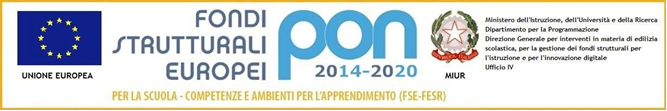 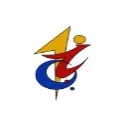 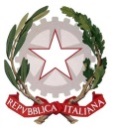 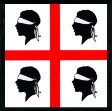 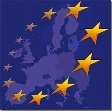 ISTITUTO COMPRENSIVO  n.1 -  PORTO TORRES                                    SCUOLA DELL’INFANZIA - SCUOLA PRIMARIA – SCUOLA SECONDARIA 1° GRADOTel. 079/5048912 - 079/501283 - Fax 079/501001 -  e-mail: ssic841007@istruzione.it       PEC:    ssic841007@pec.istruzione.itCUP: G22G20000350007ALLEGATO 2AL DIRIGENTE SCOLASTICO DELL'I.C. N.1 PORTO TORRESTABELLA DI VALUTAZIONE DEI TITOLI PER SELEZIONE DI ESPERTO PROGETTISTADescrizione dettagliata dei titoli e delle esperienze e attività svolteTitoli ed Esperienze lavorativeTitoli ed Esperienze lavorativeTitoli ed Esperienze lavorativeTitoli ed Esperienze lavorativeTitoli ed Esperienze lavorativePunti fino aPunti fino aAttribuiti dal candidatoAssegnati(compilazione a cura dellascuola)Esperienza	in progettazione informatici e reti.egestionediapparatiPunti	5	per esperienzaMax. 20/100ogniTitoli specifici comprovanti competenze informatiche.Titoli specifici comprovanti competenze informatiche.Titoli specifici comprovanti competenze informatiche.Titoli specifici comprovanti competenze informatiche.Titoli specifici comprovanti competenze informatiche.Punti 5 per ogni titolo Max. 20/100Punti 5 per ogni titolo Max. 20/100Pregresse	esperienze,	in	qualità	di	progettista	o collaudatore, in progetti FESR attinenti al settore richiesto(per L’incarico di progettista)Pregresse	esperienze,	in	qualità	di	progettista	o collaudatore, in progetti FESR attinenti al settore richiesto(per L’incarico di progettista)Pregresse	esperienze,	in	qualità	di	progettista	o collaudatore, in progetti FESR attinenti al settore richiesto(per L’incarico di progettista)Pregresse	esperienze,	in	qualità	di	progettista	o collaudatore, in progetti FESR attinenti al settore richiesto(per L’incarico di progettista)Pregresse	esperienze,	in	qualità	di	progettista	o collaudatore, in progetti FESR attinenti al settore richiesto(per L’incarico di progettista)Punti	5	per esperienzaMax. 20/100ogniAttività ed esperienze pregresse di Responsabile per la Sicurezza, la Prevenzione e la Protezione o di Responsabiledei Lavoratori per la SicurezzaAttività ed esperienze pregresse di Responsabile per la Sicurezza, la Prevenzione e la Protezione o di Responsabiledei Lavoratori per la SicurezzaAttività ed esperienze pregresse di Responsabile per la Sicurezza, la Prevenzione e la Protezione o di Responsabiledei Lavoratori per la SicurezzaAttività ed esperienze pregresse di Responsabile per la Sicurezza, la Prevenzione e la Protezione o di Responsabiledei Lavoratori per la SicurezzaAttività ed esperienze pregresse di Responsabile per la Sicurezza, la Prevenzione e la Protezione o di Responsabiledei Lavoratori per la SicurezzaPunti 5 per incarico Max 20/100Punti 5 per incarico Max 20/100Responsabile laboratorio informatico e/o scientifico presso istituti scolasticiResponsabile laboratorio informatico e/o scientifico presso istituti scolasticiResponsabile laboratorio informatico e/o scientifico presso istituti scolasticiResponsabile laboratorio informatico e/o scientifico presso istituti scolasticiResponsabile laboratorio informatico e/o scientifico presso istituti scolasticiPunti 5 per incarico Max 20/100Punti 5 per incarico Max 20/100Titoli ed Esperienze lavorativeDescrizioneEsperienza in progettazione e gestione di apparati informatici e reti.Titoli specifici comprovanti competenze informatichePregresse esperienze, in qualità di progettista o collaudatore, in progetti FESR attinenti al settore richiestoAttività	ed	esperienze		pregresse	di Responsabile		per	la	Sicurezza,	laPrevenzione	e	la	Protezione	o	di Responsabile dei Lavoratori per la SicurezzaResponsabile laboratorio informatico e/o scientifico presso istituti scolastici